Конспект музыкального занятия в группе раннего возраста «Мои домашние питомцы»Цель: Развитие и формирование музыкальных и творческих способностей.Задачи:— формировать музыкальное восприятие, эмоциональную отзывчивость на музыку;— развивать умение согласовывать движения с текстом и характером музыки;— осваивать элементарные танцевальные движения, умение начинать и заканчивать движения под музыку;прививать элементарные певческие навыки — напевное протяжное пение под аккомпанемент и без него; Сначала мы немного поиграем .Под музыку маршевую будем ходить, а под музыку легкую, быструю — бегать. Музыка остановится, и мы остановимся. Музыкально-ритмическое упражнение «Ходим-бегаем», муз. Е. Тиличеевойhttps://youtu.be/XI-2g1y80m0А кто еще очень любит бегать и играть. Посмотрите на картинки.Кто это?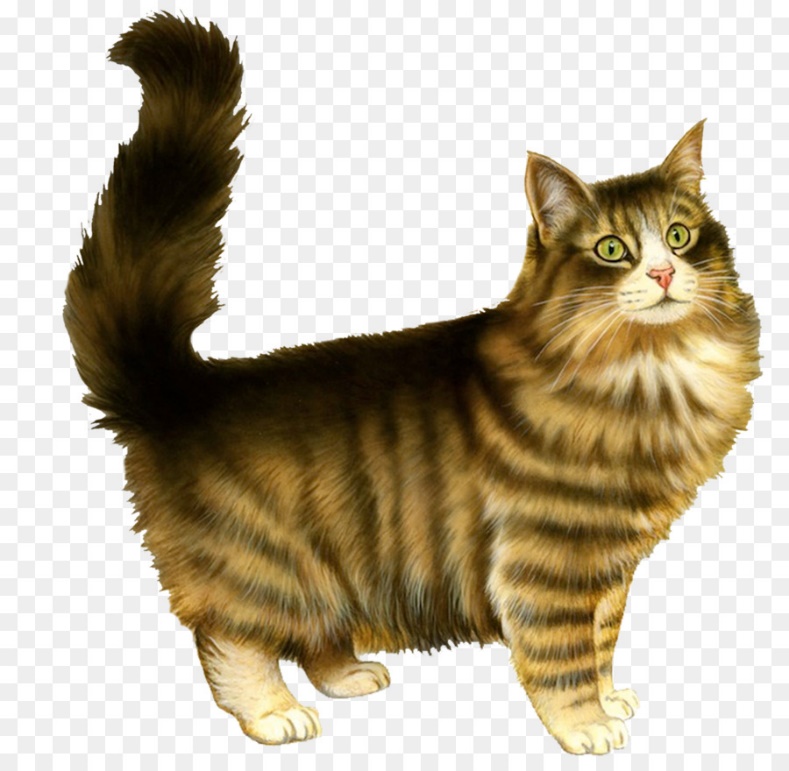 А что любит кошечка кушать?(Молочко)Послушайте песенку и подпевайте мне. Сначала киска поёт «Мяу», а когда мы её покормим, запоёт довольно «Мур…».https://youtu.be/uOrjV7f14ogПосмотрите кто это?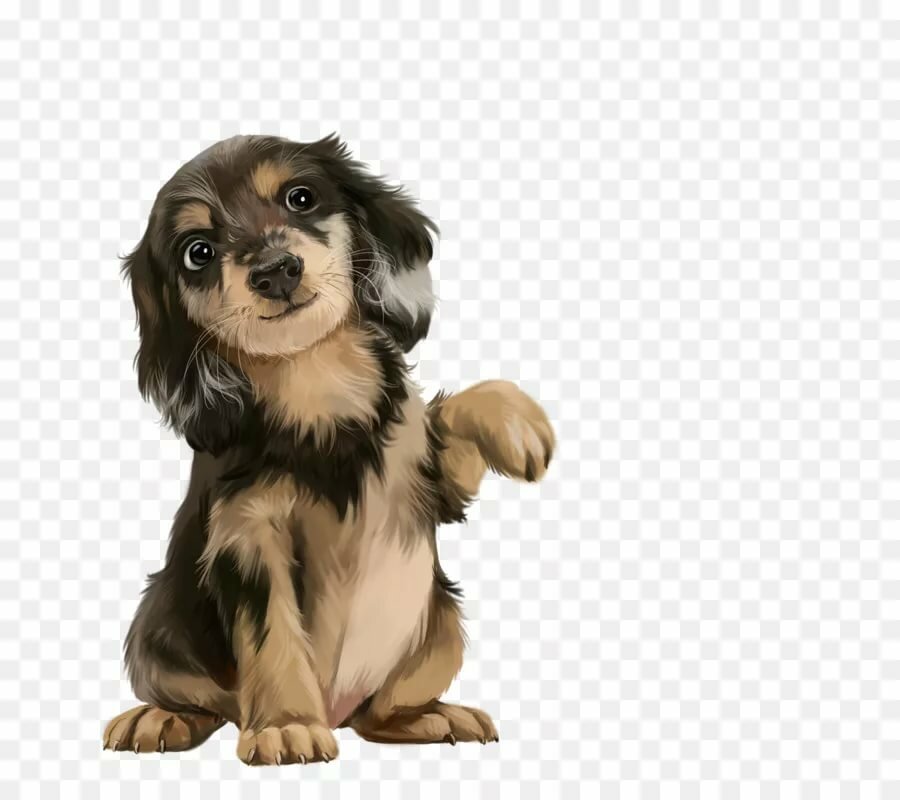 А как собачка лает? (Гав, гав или ав, ав.)Давайте споем песенку про собачку, подпевайте мне.Песня «Собачка», музыка М. Раухвергера, слова Н. Комиссаровой.https://youtu.be/CIihaW0RLQ4Все эти  животные и кошечка, и собачка—  домашние. Они — наши друзья. Их нужно беречь, не обижать, можно покормить их вместе с мамой или папой.